Nowy Sącz, dnia 28 listopad 2017 KOMUNIKATPiłka Ręczna Dziewcząt i ChłopcówSądecka Spartakiada Młodzieży 2017Zawody odbyły się w dniu 27 listopada 2017 na Hali MOSiR w Nowym Sączu.Organizator: Miejski Ośrodek Sportu i Rekreacji w Nowym SączuWspółorganizatorzy: MKS Olimpia-Beskid Nowy Sącz        Międzyszkolny Ośrodek Sportowy w Nowym SączuDo zawodów zgłosiły się: 4 szkołyWyniki:Dziewczynki:Klasyfikacja końcowa dziewcząt:Chłopcy:Klasyfikacja końcowa chłopców:HONOROWY PATRONAT: RYSZARD NOWAK – PREZYDENT MIASTA NOWEGO SĄCZA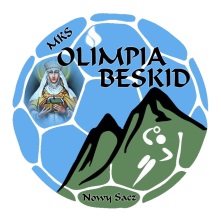 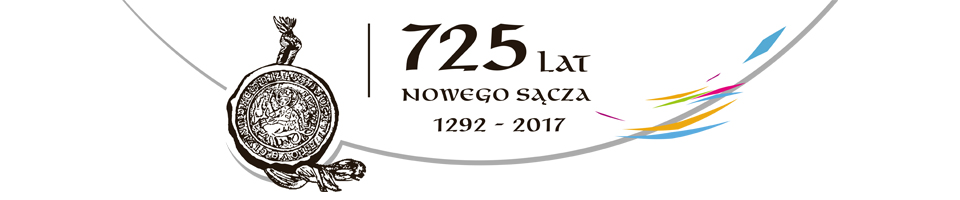 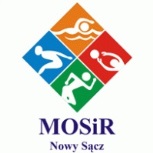 Lp.Zespół1234PunktyBramkiMiejsce1SP 20XXX5-1311-34-6220-22III2SP 1813-5XXX23-415-4651-13I3SP 213-114-23XXX2-1309-47IV4SP 36-44-1513-2XXX423-21IIMiejsceSzkoła1Szkoła Podstawowa nr 182Szkoła Podstawowa nr 33Szkoła Podstawowa nr 204Szkoła Podstawowa nr 21Lp.Zespół123PunktyBramkiMiejsce1SP 20XXX1-23-1004-12III2SP 182-1XXX4-926-10II3SP 310-39-4XXX419-7IMiejsceSzkoła1Szkoła Podstawowa nr 32Szkoła Podstawowa nr 183Szkoła Podstawowa nr 20